ДОКУМЕНТАЦИЯза обществена поръчка чрез публична покана с предмет:Извънгаранционно поддържане на товарни автомобили и електрозаваръчни агрегати, собственост на Община Русе и второстепенни разпоредители по списъ к /Приложение №1/.Раздел „Приложения”Съдържание:1. Приложение 1 „Техническа спецификация” и „Критерий за оценка” 2. Приложение 2 „Образци”3. Приложение 3 „Проект на договор”4. Приложение 4 „Указания относно подготовката и представянето на офертата”Приложение 1 „Техническа спецификация” и „Критерий за оценка”ПУБЛИЧНА ПОКАНА С ПРЕДМЕТ:Извънгаранционно поддържане на товарни автомобили и електрозаваръчни агрегати, собственост на Община Русе и второстепенни разпоредители по списък /Приложение №1/.ТЕХНИЧЕСКА СПЕЦИФИКАЦИЯПълно описание предмета на поръчката и основните характеристикиПредмет на обществената поръчка е:  Извънгаранционно поддържане на товарни автомобили и електрозаваръчни агрегати, собственост на Община Русе и второстепенни разпоредители по списък /Приложение №1/.Технически условия за изпълнение на поръчката1. Да имат пълен цикъл на ремонтни дейности /ремонт двигател, трансмисия, ходова част и ремонт електрозаваръчни агрегати;2. Време за реакция - 24 /двадесет и четири/ часа при спешни случаи, 3 /три/ работни дни от деня, в който ВЪЗЛОЖИТЕЛЯ е предоставил автомобила и/или електрозаваръчен агрегат в сервизната база и 10 /десет/ работни дни, ако се чака доставка на резервни части от чужбина.Срок за изпълнение: 12 /дванадесет/ месеца, считано от датата на подписване на договораГаранционен срок: Гаранционен срок - минимум 6 /шест/ месеца от датата на издаване на фактурата  за извършения ремонтОриентировъчна стойност на поръчката (без вкл. ДДС): 65 800 /шестдесет и пет хиляди и осемстотин лева/ лв.Начин на плащане: Банков превод по посечена от ИЗПЪЛНИТЕЛЯ сметка в рамките на 30 /тридесет/ работни дни, след всяка извършена услуга срещу представена оригинална фактура, издадена на ползвателя на услугата, съдържаща информация за наименованието на резервната част и цената на труда.Квалификационни изисквания към кандидатите1. Участникът да разполага към момента на сключване на договора със собствена, наета сервизна база или такава с право на ползване на територията на гр. Русе за извършване на обслужването и ремонта на товарните автомобили и електрозаваръчните агрегати, обект на поръчката, което се удостоверява с представяне на списък и снимки на сервиза /-ите, както и кратко описание на наличното оборудване - машини, технически съоръжения за осъществяването на текущия ремонт и цялостното поддържане на товарните автомобили и електрозаваръчните апарати на ВЪЗЛОЖИТЕЛЯ, предмет на поръчката. 2.Списък на лицата /ангажираният с поръчката персонал/ да са минимум 3 /трима/ човека; 3. Участникът да разполага с персонал, квалифициран за работа по електрообзавеждане с напрежение до 1 000 V - ІV група;4. Участникът следва да има опит в изпълнението на поне 1 подобна услуга през последните 3 /три/ години, считано от датата на подаване на офертата. Същият следва да приложи списък на услугите, еднакви или сходни с предмета на поръчката, изпълнени през последните 3 /три/ години и 1 /един/ брой референция от съответния получател на услугата.5.Участникът да разполага със собствен /или нает/ оборудван сервизен автомобил за ремонт на място.Критерий за оценка на предложението и определяне на тежестта им в комплексната оценка КРИТЕРИЙ ЗА ОЦЕНКА: „ИКОНОМИЧЕСКИ НАЙ-ИЗГОДНА ОФЕРТА”Критерият за оценка на офертите е икономически най-изгодната оферта, т.е. офертата на участник, която в най-голяма степен отговаря на предварително обявените от Възложителя изисквания. Показателите за комплексна оценка предложенията са съобразени с предмета на поръчката. Комплексната оценка се формира като сбор от точките, които получава съответната оферта по всеки показател. Максималният брой точки, който може да получи една оферта след извършена комплексна оценка е 100 точки	Показателите за оценка и тяхната тежест в комплексната оценка са както следва: „Предлагана цена на човекочас” – 80 точки, „Търговска отстъпка от цената на дребно на резервни части в %” – 20 точки.	Комплексната оценка протича на два етапа и ще се извърши по следният начин:КО = П1 + П2 , където:		КО – комплексна оценка, чиято максимална стойност е 100 точки;		П1 – Показател „Предлагана цена на човекочас”;		П2 – Показател „Търговска отстъпка от цената на дребно на резервни 		         части в %”.	Оценяването и класирането на офертите се извършва в следната последователност :	1. Оценяване по показател „Предлагана цена на човекочас” (П1) – 80 точки.	Същата се оценява по формула, както следва:		 Min предлагана цена на човекочас	П1n =				х 80, където	   предложената цена на човекочас	Min предлагана цена на човекочас – най-ниската цена на човекочас, предложена 	за изпълнение на поръчката;	предложена цена на човекочас – конкретната предложена от участника цена на 	човекочас за изпълнение на поръчката;	Числото 80 е коефициент на тежест.	2. Оценяване по показател „Търговска отстъпка от цената на дребно на резервни части в %” (П2)  – 20 точки.Посочва се в офертата в процент. Оценява се по формулата както следва:		предложена  ТО на дребно	П2n =				х 20, където	  Мах предлагана ТО на дребно	Мах предлагана ТО на дребно – най-високата предлагана търговска 	отстъпка на 	дребно на  резервни части;	предложена  ТО на дребно - конкретната предложена от участника търговска 	отстъпка на	дребно на  резервни части;	Числото 20 е коефициент на тежест.За нуждите на тази методика всички дробни числа, които могат да се получат при прилагане на съответната формула, се закръгляват към втория знак след десетичната запетая.Забележка: Ценовите предложения се проверяват, за да се установи, че са подготвени и представени в съответствие с изискванията на документацията за участие в процедурата. При разминаване между изписаното с цифри и изписаното с думи, за вярно се приема записът с думи.Офертата, получила най-голям брой точки се класира на първо място.Приложение 2 „Образци”Образец № 1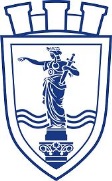 Община Русегр. Русе, пл. Свобода 6, Телефон: 00359 82 826 100, факс: 00359 82 834 413, www.ruse-bg.eu, mayor@ruse-bg.eu  УЧАСТНИК: ......................................................................................................Адрес за кореспонденция .................................................................................ОФЕРТАПРЕДСТАВЯНЕ НА УЧАСТНИКАУВАЖАЕМИ ДАМИ И ГОСПОДА,С настоящото Ви представяме нашата оферта за участие в обявената от Вас обществена поръчка по реда на Глава осма „а“ от ЗОП с предмет: Извънгаранционно поддържане на товарни автомобили и електрозаваръчни агрегати, собственост на Община Русе и второстепенни разпоредители по списък /Приложение №1/.УЧАСТНИК в настоящата поръчка е : (Наименование на участника) ……………………………………………………………………………………….ЕИК/Булстат ……………………………………………….Седалище и адрес на управление:………………………......тел…………/факс………......./ e-mail ………………..………………………………………………………………………………………Адрес за кореспонденция: ....................................................................................Законен представител : Име ............................................... длъжност...............Пълномощник /ако е приложимо/: име .................................. ЕГН ...................., съгласно пълномощно, рег. № ............. на Нотариус ............., рег. № ................на Нотариалната камара Банкова сметка:IBAN: ……………………………………………………………………………….BIC: …………………………………………………………………………………Титуляр на сметката: …………………………………………………………….Други данни и информация:Декларираме, че сме запознати с условията за участие в обявената от Вас публична покана и  изискванията на ЗОП. Съгласни сме с поставените от Вас условия и с проектодоговора и ги приемаме без възражения.Нашата оферта е със срок на валидност 90 дни от датата, посочена за крайна дата за подаване на офертите.Приемаме в случай, че нашето предложение бъде прието и бъдем определени за изпълнител, при сключването на договора да представим документите, съгласно чл. 101е, ал. 2 от Закона за обществени поръчки.Като неразделна част към настоящата оферта, прилагаме:Списък на документите и информацията, съдържащи се в офертата, подписан от участника;Всички изисквани документи – подписани и подпечатани.Дата: ………………...ПОДПИС и ПЕЧАТ:__________________________ (име и фамилия)__________________________ (длъжност на представляващия участника)Образец № 2Община Русегр. Русе, пл. Свобода 6, Телефон: 00359 82 826 100, факс: 00359 82 834 413, www.ruse-bg.eu, mayor@ruse-bg.eu  УЧАСТНИК: ......................................................................................................Адрес за кореспонденция .................................................................................ТЕХНИЧЕСКО ПРЕДЛОЖЕНИЕУВАЖАЕМИ ГОСПОЖИ И ГОСПОДА,След запознаване с посочените изисквания от Възложителя относно обявената от Вас обществена поръчка по реда на Глава осма „а“ от ЗОП с предмет: Извънгаранционно поддържане на товарни автомобили и електрозаваръчни агрегати, собственост на Община Русе и второстепенни разпоредители по списък /Приложение №1/ в съответствие с изискванията Ви Ще извършим предвидените дейности, включени в предмета на настоящата обществена поръчка. Предлагаме гаранционен срок от  ………. месеца от датата на издаване на фактурата за извършения ремонт.(*Забележка:Участникът да предложи гаранционен срок не по-малък от 6 месеца. Гаранционният срок започва да тече считано от датата на издаване на фактурата за извършения ремонт)	2. Търговската отстъпка от цената на дребно за резервните части, валидна за целия срок на договора, която предлагаме е  ……. %.Ще спазим обявените предварителни условия на Възложителя, описани в публичната покана за възлагане на настоящата обществена поръчка. При изпълнение на дейностите, включени в предмета на настоящата поръчка ще се съобразяваме с действащите разпоредби и предвидените условия на националното законодателство. Приемаме да се считаме обвързани от задълженията и условията, поети с офертата ни до изтичане 90 (деветдесет) календарни дни включително от крайния срок за получаване на офертите.Дата: ………………...ПОДПИС и ПЕЧАТ:__________________________ (име и фамилия)__________________________ (длъжност на представляващия участника)Образец № 3Община Русегр. Русе, пл. Свобода 6, Телефон: 00359 82 826 100, факс: 00359 82 834 413, www.ruse-bg.eu, mayor@ruse-bg.eu  УЧАСТНИК: ......................................................................................................Адрес за кореспонденция .................................................................................ЦЕНОВО ПРЕДЛОЖЕНИЕЗа изпълнение на обществена поръчка с предмет: Извънгаранционно поддържане на товарни автомобили и електрозаваръчни агрегати, собственост на Община Русе и второстепенни разпоредители по списък /Приложение №1/УВАЖАЕМИ ДАМИ И ГОСПОДА,Във връзка с публична покана за възлагане на горепосочената поръчка и в съответствие с техническите условия,  Ви представяме нашето ценово предложение, както следва:Предлагана цена за един сервизен час -  ……………. лева без ДДС (словом: ….………..).Предлагана цена за един сервизен час -  …………. лева с вкл. ДДС (словом: …………..).Цената за изпълнение е окончателна и не подлежи на промяна, с изключение на случаите, посочени изрично в Закона за обществените поръчки, като посочената цена включва всички разходи по изпълнение на поръчката.Плащането на Цената за изпълнение на договора се извършва при условията и по реда на проекта на договор.При така предложените от нас условия, в нашата ценова оферта сме включили всички разходи, свързани с качественото изпълнение на поръчката в описания вид и обхват.Ние се задължаваме, ако нашата оферта бъде приета, да изпълним предмета на договора, съгласно сроковете и условията залегнали в договора.Ние сме съгласни валидността на нашето предложение да бъде 90 дни от датата на подаване на офертата и ще остане обвързващо за нас, като може да бъде прието по всяко време преди изтичане на този срок.Дата: ………………...ПОДПИС и ПЕЧАТ:__________________________ (име и фамилия)__________________________ (длъжност на представляващия участника)Образец №4СПРАВКА-ДЕКЛАРАЦИЯ, СЪДЪРЖАЩА СПИСЪК НА УСЛУГИТЕс предмет еднакъв или сходен с предмета на поръчката, изпълнени през последните три години, считано от датата на подаване на офертата(справка съгласно чл. 51, ал. 1, т. 1 от ЗОП)________________________________________________________________ (наименование на участника)Приложения: Референции, издадени от получателите за извършената услуга или от компетентен орган, или чрез посочване на публичен регистър,  в който е публикувана информация за услугата.Дата:.............................. г.																............................................Име, подпис и печатОбразец № 5Община Русегр. Русе, пл. Свобода 6, Телефон: 00359 82 826 100, факс: 00359 82 834 413, www.ruse-bg.eu, mayor@ruse-bg.eu  Декларация за приемане на условията в проекта на договорОт:................................................................................................................................................./име на представляващия кандидата/участника/ подизпълнителяЕГН:......................................с л.к.№..........................издадена от ......................................в качеството ми на: ......................................................................................................... ............................................................................................................../фирма на кандидата/участника/ подизпълнителяСедалище и адрес на управление: ........................................................................................БУЛСТАТ/ЕИК: ...................................................................................................телефон за връзка:……………………..….…. факс: …………………………..................Декларирам, че:1. Приемам условията на проекта на договор, неразделна част от документацията за участие към публична покана с предмет: Извънгаранционно поддържане на товарни автомобили и електрозаваръчни агрегати, собственост на Община Русе и второстепенни разпоредители по списък /Приложение №1/	Известно ми е, че за неверни данни нося наказателна отговорност по чл.313 от Наказателния кодекс.………..................... г.                                  	  ДЕКЛАРАТОР: ………………………………..                                                                   	                                                 			   /подпис и печат/Приложение 3 „Проект на договор”ПРОЕКТ!!!ДОГОВОР№…………/………………..	Днес, ……………….., 2015г., в град Русе, на основание чл.101е от ЗОП  и Утвърден протокол от Кмета на Община Русе, във връзка с проведена публична покана с предмет: Извънгаранционно поддържане на товарни автомобили и електрозаваръчни агрегати, собственост на Община Русе и второстепенни разпоредители по списък /Приложение №1/, се сключи настоящият договор между:ОБЩИНА РУСЕ, представлявана от  Кмета ПЛАМЕН ПАСЕВ СТОИЛОВ, с адрес: гр. Русе, пл. „Свобода”, 6, ЕИК по Булстат: 000530632, наричана по-долу ВЪЗЛОЖИТЕЛ,  от една страна,	 

И
„………………………….” ………….. ………., със седалище и адрес на управление……………………………………………………………………………………, с ЕИК…………………………….., представлявано от…………………………………– ………………………., наричан по-долу за краткост ИЗПЪЛНИТЕЛ от друга страна.		Страните се споразумяха следното:І. ПРЕДМЕТ НА ДОГОВОРА	Чл. 1. (1) ВЪЗЛОЖИТЕЛЯТ възлага, а ИЗПЪЛНИТЕЛЯТ приема да извърши срещу заплащане следната услуга: „Извънгаранционно поддържане на товарни автомобили и електрозаваръчни агрегати, собственост на Община Русе и второстепенни разпоредители по списък /Приложение №1/.  	(2) ИЗПЪЛНИТЕЛЯТ извършва дейностите  по ал. 1 съгласно Офертата и Техническото предложение на ИЗПЪЛНИТЕЛЯ и в съответствие с изискванията на Възложителя, посочени в техническата спецификация, както и клаузите на този Договор.Чл. 2. Мястото на изпълнение на предмета на договора е сервизната база на ИЗПЪЛНИТЕЛЯ, а именно:	…………………………………………………………………………………………ІІ. ЦЕНИ И УСЛОВИЯ НА ПЛАЩАНЕ	Чл. 3. (1) ВЪЗЛОЖИТЕЛЯТ се задължава да заплаща на  ИЗПЪЛНИТЕЛЯ цената за един сервизен час по този договор  -  …………. лева с вкл. ДДС (словом: …………..).(2) Търговската отстъпка от цената на дребно на резервни части е ………….. %. Отстъпката е постоянна и валидна за срока на действие на договора.	Чл. 4 Плащането на дължимото на ИЗПЪЛНИТЕЛЯ възнаграждение ще се извършва по банков път в рамките на 30 /тридесет/ работни дни, след всяка извършена услуга срещу представена оригинална фактура, издадена на ВЪЗЛОЖИТЕЛЯ или негов второстепенен разпоредител, който не е самостоятелно юридическо лице и е ползвател на автомобила и/или електрозаваръчен агрегат  от приложения списък. Фактурата да съдържа информация за броя, вида и единичната цена на вложените резервни части и цената на труда и подписването на приемо-предавателен протокол.Чл. 5. Банковата сметка на Изпълнителя е:	IBAN : …………………………..……..;  Банка : ……………..………………..;	BIC код :………………. …………......; Град /клон /офис: ………………….ІІІ. СРОК НА ДОГОВОРА	Чл. 6. Договорът влиза  в сила от датата на подписването му от страните.	Чл. 7. ИЗПЪЛНИТЕЛЯТ се задължава да изпълнява договорената в чл. 1 от настоящия договор услуга за 12 (дванадесет) месеца, считано от датата на подписването на договора.	Чл. 8. Срокът за извършване на сервизното обслужване на автомобилите и електрозаваръчните агрегати е 3 работни дни, считано от деня, в който ВЪЗЛОЖИТЕЛЯ е предоставил автомобила и/или електрозаваръчен агрегат в сервизната база и 10 /десет/ работни дни ако се чака доставка на резервни части от чужбина. При спешни случаи ВЪЗЛОЖИТЕЛЯТ може да изиска от ИЗПЪЛНИТЕЛЯ да извърши ремонт на превозно средство и/или електрозаваръчен агрегат в рамките на 24 /двадесет и четири/ часа. Външнотърговската доставка се доказва от  ИЗПЪЛНИТЕЛЯ с представяне на заявка за доставка и фактура.ІV. ПРАВА И ЗАДЪЛЖЕНИЯ НА ИЗПЪЛНИТЕЛЯ	Чл. 9. ИЗПЪЛНИТЕЛЯТ се задължава да извършва квалифицирано, качествено и съгласно изискванията, установени от производителя ремонтните работи, след заявяване от страна на определено от ВЪЗЛОЖИТЕЛЯ лице при условията на договора. 	Чл. 10. ИЗПЪЛНИТЕЛЯТ влага резервни части, материали  и консумативи, които са оригинални, отговарят на нормативно приетите изисквания за качество в Република България и са сертифицирани за произход и качество.	Чл. 11. ИЗПЪЛНИТЕЛЯТ  осигурява гаранционен срок от  ……….. месеца, считано от датата на издаване на фактурата за извършения ремонт.	Чл. 12. Изпълнителят определя  упълномощено лице (приемчик), който да приема и изготви заявка за необходимия ремонт на автомобилите и електрозаваръчни агрегати,  а именно:       …………………………………………………………………………………………	Чл. 13. След извършване на заявените работи, ИЗПЪЛНИТЕЛЯТ предава автомобила и/или електрозаваръчен агрегат на ВЪЗЛОЖИТЕЛЯ в състояние, годно за експлоатация, удостоверено с вписване в сервизната карта.  V. ПРАВА И ЗАДЪЛЖЕНИЯ НА ВЪЗЛОЖИТЕЛЯЧл. 14. ВЪЗЛОЖИТЕЛЯТ е длъжен да окаже необходимото съдействие на Изпълнителя за изпълнение на договора.Чл. 15. ВЪЗЛОЖИТЕЛЯТ  определя свой представител, отговарящ за контрол по изпълнението на договора от страна на ВЪЗЛОЖИТЕЛЯ за времето на действие на договора, а именно: инж. Стамен Савов – директор на ОП „Комунални дейности“ – Русе.Чл. 16. ВЪЗЛОЖИТЕЛЯТ  прави заявка за извършване на работите, предмет на този договор писмено и на телефоните, посочени в чл. 13 от настоящия договор.Чл. 17.  (1) ВЪЗЛОЖИТЕЛЯТ има право да иска от Изпълнителя да извършва сервизното обслужване и ремонт на автомобилите в сроковете съгласно чл. 8.(2) ВЪЗЛОЖИТЕЛЯТ има право да иска от ИЗПЪЛНИТЕЛЯ да извърши ремонт за срока, определен в чл. 8, изречение второ тогава, когато е възникнала нужда от незабавен ремонт на превозно средство и/или електрозаваръчен агрегат, които не биха могли да бъдат заменени с други такива, собственост на Община Русе, без това да доведе до нарушаване на функциите на структурни звена на общината, чиято дейност зависи от възможността да се използва превозно средство с определени характеристики и/или електрозаваръчен агрегат.Чл. 18. (1)  ВЪЗЛОЖИТЕЛЯТ  има право по време на изпълнение на работите, предмет на този договор, да осъществява контрол по качеството на изпълнението, без да пречи на работата на ИЗПЪЛНИТЕЛЯ.(2) При установяване на отклонения и недостатъци по договореното се съставя констативен протокол, подписан от представители на ВЪЗЛОЖИТЕЛЯ и ИЗПЪЛНИТЕЛЯ. При неявяване на представител на ИЗПЪЛНИТЕЛЯ за съставяне на протокола същият се съставя в негово отсъствие и отразените в него данни се считат за верни. Копие от протокола се изпраща на ИЗПЪЛНИТЕЛЯ.(3) Констативният протокол се изготвя в тридневен срок, считано от датата на установяване на отклоненията.Чл. 19 (1) Констатираните отклонения от договореното се отстраняват от ИЗПЪЛНИТЕЛЯ за негова сметка в 3 /три/ дневен срок от датата на подписване на констативния протокол или от получаване на копие от протокола по ал. 2 на предходния член.(2) Ако е необходим по-дълъг срок, той се определя с констативния протокол, подписан от представители на ВЪЗЛОЖИТЕЛЯ и ИЗПЪЛНИТЕЛЯ. Този срок не може да е по-дълъг от 30 /тридесет/ календарни дни.Чл. 20. ВЪЗЛОЖИТЕЛЯТ  се задължава да заплаща уговореното в договора възнаграждение за извършените работи, след  представяне на редовно издадена фактура.Чл. 21.  ВЪЗЛОЖИТЕЛЯТ   се задължава да осигури правилната експлоатация на автомобилите и електрозаваръчните агрегати, съгласно изискванията на производителя и препоръките на  ИЗПЪЛНИТЕЛЯ.                VІ. НЕУСТОЙКИ И САНКЦИИЧл. 22. (1) При забавяне за извършване на ремонтните работи извън сроковете посочени в чл.8 и при неизпълнение на някое от условията на договора от ИЗПЪЛНИТЕЛЯ, ВЪЗЛОЖИТЕЛЯТ може да наложи неустойка в размер на 0,1% /нула цяло и един/ върху стойността на  неизпълненото за всеки просрочен ден, но не повече от 10% /десет/.	(2) при разваляне на договора по чл. 23, ал. 2 ВЪЗЛОЖИТЕЛЯТ има право да получи неустойка в размер на 20 % от стойността на договора.	(3) Неустойката не лишава изправната страна от правото да търси обезщетение за вреди по общия ред.	(4) Ако в резултат от неизпълнение на задължение по договора от страна на ИЗПЪЛНИТЕЛЯ, бъде заведен иск срещу ВЪЗЛОЖИТЕЛЯ от трета страна или бъдат наложени финансови санкции от държавни органи, ИЗПЪЛНИТЕЛЯТ ще възстанови на ВЪЗЛОЖИТЕЛЯ всички претърпени от него вреди, разноски и/или разходи.VІI. ПРЕКРАТЯВАНЕ НА ДОГОВОРА	Чл. 23. (1) Настоящият договор се прекратява:с изтичане срока на договора;по взаимно съгласие между страните, изразено писмено;при невиновна невъзможност за неизпълнение, поради наличието на непреодолима сила или форсмажорни обстоятелства, т.е. при настъпването на събитие, представляващо непреодолима сила (природни бедствия, извънредно положение, стачки и др.);(2) При неизпълнение на което и да е от задълженията на ИЗПЪЛНИТЕЛЯ,  ВЪЗЛОЖИТЕЛЯТ има право едностранно да развали действието на този договор, при условията на чл. 87 от ЗЗД, което  не освобождава неизправната страна от заплащане на договорената неустойка.VIIІ. ДОПЪЛНИТЕЛНИ РАЗПОРЕДБИ	Чл. 24. (1) Разпоредбите на настоящия договор се тълкуват в съответствие със законите и действащите в Република България разпоредби.	(2) Настоящият договор може да бъде изменян в предвидените от ЗОП случаи.	Чл. 25.  ИЗПЪЛНИТЕЛЯТ се задължава да пази в тайна всички обстоятелства, станали му известни при и по повод изпълнение на задълженията му по настоящия договор, както и да вземе всички разумни предпазни мерки, за да избегне разкриването на каквито и да било сведения, свързани с изпълнението на настоящия договор от негови служители по време и след сключване на договора. Страните по настоящия договор се задължават да пазят пълна и взаимна поверителност и да не преотстъпват на трети лица информация, получена при или по повод сключването и изпълнението  на договора.	Чл. 26. Всички спорове, възникнали от или при изпълнението на настоящия договор ще бъдат уреждани по пътя на преговорите. Постигнатите договорености ще се оформят в споразумения, неразделна част от настоящия договор.	Чл. 27. Ако в разумен срок страните не успеят да разрешат спора по между си чрез преговори, то ВЪЗЛОЖИТЕЛЯТ или ИЗПЪЛНИТЕЛЯТ могат да изпратят уведомление до другата страна за своето намерение за решаване на спора по съдебен ред съгласно действащото в Република България законодателство.Офертата на ИЗПЪЛНИТЕЛЯ и Заданието за обществена поръчка са неразделна част от договора.	За неуредените в  настоящия договор въпроси се прилага действащото в Република България законодателство.	Настоящият договор се изготви и подписа в три еднообразни екземпляра – два за ВЪЗЛОЖИТЕЛЯ и един за ИЗПЪЛНИТЕЛЯ.	ПРИЛОЖЕНИЯ:Приложение №1 - Списък на товарните автомобили и електрозаваръчни агрегати, собственост на община Русе.Оферта на ИЗПЪЛНИТЕЛЯ – Приложение № 2;Техническа спецификация – Приложение № 3;Техническо предложение на ИЗПЪЛНИТЕЛЯ – Приложение № 4;Ценово предложение на  ИЗПЪЛНИТЕЛЯ – Приложение № 5.	ВЪЗЛОЖИТЕЛ:					ИЗПЪЛНИТЕЛ:	ПЛАМЕН СТОИЛОВ						Кмет на Община Русе					САБИНА МИНКОВСКА	Началник отдел ФСПриложение 4 „Указания относно подготовката и представянето на офертата ”„Указания относно подготовката и представянето на офертата ”Копия на документи, представени към офертата, се представят от участника с гриф „Вярно с оригинала” и заверени с подпис и свеж печат на участника.Офертата се депозира в “Център за информационно и административно обслужване”, гише №1 “Обществени поръчки“, в сградата на Община Русе на адрес: град Русе , площад Свобода № 6.Информация относно движението на обществената поръчка ще се публикува по реда на публикуване на публичната покана в Профила на купувача (на интернет адреса на Община Русе).Образците към настоящата покана са на разположение на участниците на адреса на Профила на купувача.Съдържанието на офертата се представя в запечатан непрозрачен плик, върху, който се посочва: наименование на участника, адрес за кореспонденция, телефон, факс, е-mail и описание на поръчката по раздел ІІ от настоящата публична покана.Съгласно чл. 9а, ал. 5 от ППЗОП Възложителят оттегля публичната покана чрез отбелязване в съответното поле на поканата, публикувана на Портала за обществени поръчки, когато:	6.1. първоначално обявените условия са променени, или	6.2. срокът за разяснения по чл. 101б, ал. 6 от ЗОП не е спазен, или	6.3. необходимостта от възлагане на поръчката отпаднеСлед оттегляне на публичната покана достъпът до нея чрез Портала за обществени поръчки се преустановява, а на профила на купувача се публикува съобщение, че действията по възлагане на поръчката се преустановяват от датата на оттегляне.Възложителят не приема за участие в процедурата и не разглежда оферта, която е представена  и депозирана след изтичане на крайния срок за получаване на офертите, посочен в публичната покана.Съгласно чл.101е, ал.2 от ЗОП при сключване на договор класираният на първо място участник представя: 	1) документи, издадени от компетентен орган, за удостоверяване липсата на обстоятелствата по чл.47, ал.1, т.1 от ЗОП, освен когато законодателството на държавата, в която е установен, предвижда включването на някое от тези обстоятелства в публичен регистър или предоставянето им служебно на възложителя, и 	2) декларации за липсата на обстоятелства по чл.47, ал.5 от ЗОП.№ по редПредмет на услугатаНачална и крайна дата на изпълнение на услугатаСтойност в лева без ДДСКратко описание на извършените дейностиВъзложител – адрес, телефон, факс, електронна поща1.2.3.……nобщ брой